Devoir surveillé N° : 12eme Semestre- Sujet -Devoir surveillé N° : 12eme Semestre- Sujet -Devoir surveillé N° : 12eme Semestre- Sujet -Ecoles internationales de Ksar 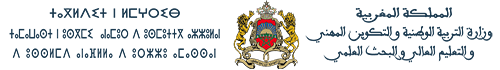 Prof : EL YAAGOUBI Ecoles internationales de Ksar Prof : EL YAAGOUBI Ecoles internationales de Ksar Prof : EL YAAGOUBI PageDevoir surveillé N° : 12eme Semestre- Sujet -Devoir surveillé N° : 12eme Semestre- Sujet -Devoir surveillé N° : 12eme Semestre- Sujet -Ecoles internationales de Ksar Prof : EL YAAGOUBI Ecoles internationales de Ksar Prof : EL YAAGOUBI Ecoles internationales de Ksar Prof : EL YAAGOUBI 12Devoir surveillé N° : 12eme Semestre- Sujet -Devoir surveillé N° : 12eme Semestre- Sujet -Devoir surveillé N° : 12eme Semestre- Sujet -Ecoles internationales de Ksar Prof : EL YAAGOUBI Ecoles internationales de Ksar Prof : EL YAAGOUBI Ecoles internationales de Ksar Prof : EL YAAGOUBI Devoir surveillé N° : 12eme Semestre- Sujet -Devoir surveillé N° : 12eme Semestre- Sujet -Devoir surveillé N° : 12eme Semestre- Sujet -1 HDuréePhysique - ChimiePhysique - ChimiePhysique - ChimieMatièreMatière2Coeff.1 Année Collégiale – Inter 1 Année Collégiale – Inter 1 Année Collégiale – Inter BrancheBrancheNom : ................................................... .     Prénom :  ................................................................Nom : ................................................... .     Prénom :  ................................................................Nom : ................................................... .     Prénom :  ................................................................Nom : ................................................... .     Prénom :  ................................................................Nom : ................................................... .     Prénom :  ................................................................Nom : ................................................... .     Prénom :  ................................................................Nom : ................................................... .     Prénom :  ................................................................ObservationsObservationsObservationsObservationsNote Note Note              EXERCICE N° 1                                                                   9 PTS  Répondez par « Vrai » ou «  faux » :                                                  ( 2  pts )Le dipôle qui produit le courant électrique est un récepteur.                      .................Un circuit comportant plusieurs boucles n’est pas un circuit en série          .................Le  carton est un conducteur                                                                        .....................L’énergie électrique est utilisée  dans le domaine industriel                         ................  Complétez les phrases suivantes avec ce qui convient :                    ( 4.5 pts )Le circuit électrique simple se compose d’un ..........................  ,   ......................, ............................ et .................................Nous appelons les objets qui permettent le passage du courant électrique .................................... et qui ne permettent pas le passage du courant électrique ............................................. L’énergie électrique est produite dans plusieurs stations telles que ......................................... ou .......................................... En montage en .............................lorsque l’une des lampes est  en panne toutes les lampes sont éteintes
Cocher la bonne réponse                                                                        (2.5pts)             EXERCICE N° 1                                                                   9 PTS  Répondez par « Vrai » ou «  faux » :                                                  ( 2  pts )Le dipôle qui produit le courant électrique est un récepteur.                      .................Un circuit comportant plusieurs boucles n’est pas un circuit en série          .................Le  carton est un conducteur                                                                        .....................L’énergie électrique est utilisée  dans le domaine industriel                         ................  Complétez les phrases suivantes avec ce qui convient :                    ( 4.5 pts )Le circuit électrique simple se compose d’un ..........................  ,   ......................, ............................ et .................................Nous appelons les objets qui permettent le passage du courant électrique .................................... et qui ne permettent pas le passage du courant électrique ............................................. L’énergie électrique est produite dans plusieurs stations telles que ......................................... ou .......................................... En montage en .............................lorsque l’une des lampes est  en panne toutes les lampes sont éteintes
Cocher la bonne réponse                                                                        (2.5pts)             EXERCICE N° 1                                                                   9 PTS  Répondez par « Vrai » ou «  faux » :                                                  ( 2  pts )Le dipôle qui produit le courant électrique est un récepteur.                      .................Un circuit comportant plusieurs boucles n’est pas un circuit en série          .................Le  carton est un conducteur                                                                        .....................L’énergie électrique est utilisée  dans le domaine industriel                         ................  Complétez les phrases suivantes avec ce qui convient :                    ( 4.5 pts )Le circuit électrique simple se compose d’un ..........................  ,   ......................, ............................ et .................................Nous appelons les objets qui permettent le passage du courant électrique .................................... et qui ne permettent pas le passage du courant électrique ............................................. L’énergie électrique est produite dans plusieurs stations telles que ......................................... ou .......................................... En montage en .............................lorsque l’une des lampes est  en panne toutes les lampes sont éteintes
Cocher la bonne réponse                                                                        (2.5pts)             EXERCICE N° 1                                                                   9 PTS  Répondez par « Vrai » ou «  faux » :                                                  ( 2  pts )Le dipôle qui produit le courant électrique est un récepteur.                      .................Un circuit comportant plusieurs boucles n’est pas un circuit en série          .................Le  carton est un conducteur                                                                        .....................L’énergie électrique est utilisée  dans le domaine industriel                         ................  Complétez les phrases suivantes avec ce qui convient :                    ( 4.5 pts )Le circuit électrique simple se compose d’un ..........................  ,   ......................, ............................ et .................................Nous appelons les objets qui permettent le passage du courant électrique .................................... et qui ne permettent pas le passage du courant électrique ............................................. L’énergie électrique est produite dans plusieurs stations telles que ......................................... ou .......................................... En montage en .............................lorsque l’une des lampes est  en panne toutes les lampes sont éteintes
Cocher la bonne réponse                                                                        (2.5pts)             EXERCICE N° 1                                                                   9 PTS  Répondez par « Vrai » ou «  faux » :                                                  ( 2  pts )Le dipôle qui produit le courant électrique est un récepteur.                      .................Un circuit comportant plusieurs boucles n’est pas un circuit en série          .................Le  carton est un conducteur                                                                        .....................L’énergie électrique est utilisée  dans le domaine industriel                         ................  Complétez les phrases suivantes avec ce qui convient :                    ( 4.5 pts )Le circuit électrique simple se compose d’un ..........................  ,   ......................, ............................ et .................................Nous appelons les objets qui permettent le passage du courant électrique .................................... et qui ne permettent pas le passage du courant électrique ............................................. L’énergie électrique est produite dans plusieurs stations telles que ......................................... ou .......................................... En montage en .............................lorsque l’une des lampes est  en panne toutes les lampes sont éteintes
Cocher la bonne réponse                                                                        (2.5pts)             EXERCICE N° 1                                                                   9 PTS  Répondez par « Vrai » ou «  faux » :                                                  ( 2  pts )Le dipôle qui produit le courant électrique est un récepteur.                      .................Un circuit comportant plusieurs boucles n’est pas un circuit en série          .................Le  carton est un conducteur                                                                        .....................L’énergie électrique est utilisée  dans le domaine industriel                         ................  Complétez les phrases suivantes avec ce qui convient :                    ( 4.5 pts )Le circuit électrique simple se compose d’un ..........................  ,   ......................, ............................ et .................................Nous appelons les objets qui permettent le passage du courant électrique .................................... et qui ne permettent pas le passage du courant électrique ............................................. L’énergie électrique est produite dans plusieurs stations telles que ......................................... ou .......................................... En montage en .............................lorsque l’une des lampes est  en panne toutes les lampes sont éteintes
Cocher la bonne réponse                                                                        (2.5pts)             EXERCICE N° 1                                                                   9 PTS  Répondez par « Vrai » ou «  faux » :                                                  ( 2  pts )Le dipôle qui produit le courant électrique est un récepteur.                      .................Un circuit comportant plusieurs boucles n’est pas un circuit en série          .................Le  carton est un conducteur                                                                        .....................L’énergie électrique est utilisée  dans le domaine industriel                         ................  Complétez les phrases suivantes avec ce qui convient :                    ( 4.5 pts )Le circuit électrique simple se compose d’un ..........................  ,   ......................, ............................ et .................................Nous appelons les objets qui permettent le passage du courant électrique .................................... et qui ne permettent pas le passage du courant électrique ............................................. L’énergie électrique est produite dans plusieurs stations telles que ......................................... ou .......................................... En montage en .............................lorsque l’une des lampes est  en panne toutes les lampes sont éteintes
Cocher la bonne réponse                                                                        (2.5pts)Devoir Surveillé N° 1 --   -   2eme SemestrePageDevoir Surveillé N° 1 --   -   2eme Semestre22Physique Chimie --- 1 AC – Inter.22EXERCICE N° 2                                                                              10 PTSRemplissez le tableau suivant:                                                                 ( 4pts )On considère le montage suivant:                                                            ( 6 pts )Faire le schéma de montage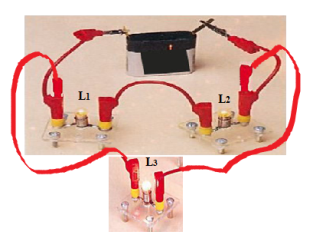 Comment sont associées les lampes L1 et L2 ?……………………………………………………………………………………Comment est associée la lampe L3 par rapport aux deux autres lampes?................................................................................................................................. Si la lampe L1 grille, qu’observe-t-on pour chaque lampe? L2: ……………………… Justification : ……………………………………………………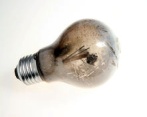 L3: …………………..…..Justification: ……………………………………….………………………..Si la lampe L3 grille, qu’observe-t-on pour chaque lampe?L1:   ……………………... Justification: …………………….………………………………………..L2:    ………….…………..Justification: ………………………………….……………………………..EXERCICE N° 2                                                                              10 PTSRemplissez le tableau suivant:                                                                 ( 4pts )On considère le montage suivant:                                                            ( 6 pts )Faire le schéma de montageComment sont associées les lampes L1 et L2 ?……………………………………………………………………………………Comment est associée la lampe L3 par rapport aux deux autres lampes?................................................................................................................................. Si la lampe L1 grille, qu’observe-t-on pour chaque lampe? L2: ……………………… Justification : ……………………………………………………L3: …………………..…..Justification: ……………………………………….………………………..Si la lampe L3 grille, qu’observe-t-on pour chaque lampe?L1:   ……………………... Justification: …………………….………………………………………..L2:    ………….…………..Justification: ………………………………….……………………………..